	Kraljevstvo Božje na Zemlji (The Kingdom of God on Earth (Croatian))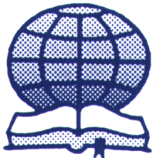 EVANĐELJE I NJEGOVA OBEĆANJA (The Gospel and its promises)UČENO Evanđelje od Isusa Krista zove se ‘Evanđelje Božjeg Kraljevstva’. Čitamo da je Isus “obilazio gradom i selom propovijedajući i navješćujući evanđelje o kraljevstvu Božjem. Bila su s njim dvanaestorica” (Luka 8:1).Poslije, Isusovi su apostoli nastavili raditi na propovijedanju Evanđelja. Mnogi ljudi su povjerovali u njihovu poruku i bili su primljeni u njihovu zajednicu, dolazeći da podijele svoju vjeru i nadu. Jakov jedan od apostola, piše zabrinjavajući ove ljude:“Nije li Bog one koji su u svijetu siromašni izabrao da budu bogataši u vjeri i baštinici Kraljevstva što ga je obećao onima koji ga ljube?” (Jakovljeva 2:5)Nasljednik je naslovljen da primi nasljedstvo ili imovinu na određeno vrijeme. Apostolove riječi pokazuju da je Bog obećao svoje kraljevstvo onim ljudima koji Mu se obrate u vjeri i pokažu svoju ljubav za Njega, pokoravajući se Njegovoj riječi. Koja je istina što se tiče kraljevstva koje je Isus naučavao, koje je obećao onima koji vjeruju i pokoravaju se Božjoj riječi? Gledali su iznad sadašnjeg života vjerujući u obećano uskrsnuće od mrtvih ( pogledajte 1 Korinćanima 15- 25).RIJEČ BOŽJAGdje će kraljevstvo biti uspostavljeno? Za odgovor na ovo pitanje trebamo pogledati na Božju namjeru koja je otkrivena u Njegovoj riječi-Bibliji. Biblija je istinito dokazana u svojim zapisima prošlosti. U dodatku, zato što su biblijski proroci bili pomno nadahnuti, na Biblijsko otkrivenje budućnosti možemo se sasvim osloniti. U stvari Biblija je jedina pouzdana poruka čovječanstvu od našeg Stvoritelja.Biblija Stvoritelja otkriva kao Vječnog Boga, od koga je pisano, “Ti si Bog, od vječnosti do vječnosti”. Objavio se kao “svemoguć Gospod Bog.”Biblija piše, “U početku stvori Bog nebo i zemlju”.Stvorio je zemlju sa svojom svrhom.Ta svrha je otkrivena u Njegovom obećanju:“Zemlja će se ispuniti znanjem slave Gospodnje.” (Habakuk 2:14)Ove riječi govore o stanjima na zemlji, veoma različitim od onih koje sada vidimo..Petar, Apostol Isusa Krista, piše što se tiče Staro Zavjetnih proroka:“Tako vam je potvrđena proročka riječ, te dobro činite što uza nju prianjate kao uza svjetiljku što svijetli na mrklu mjestu- jer nikada proroštvo ne bi ljudskom voljom doneseno, nego su Duhom Svetim poneseni ljudi od Boga govorili.” (2 Petrova 1:19-21) Proroci govore više o Božjem kraljevstvu. Oni su istinski dio prave Kršćanske nade učene od Isusa i njegovih apostola. Uvijek su verificirali proroke i nikada im se nisu suprotstavljali. Isus je rekao, “Treba da se ispuni sve što je u Mojsijevu zakonu, Prorocima i Psalmima o meni napisano.” (Luka 24:44)Mojsijev Zakon, Proroci i Psalmi su Stari Zavjet – Biblija koja je postojala u Isusovo vrijeme.KRALJEVSTVO BOŽJE NA ZEMLJIBolje možemo razumjeti kako će se Božja namjera ostvariti kada vidimo kakvo nadolazeće kraljevstvo korijenje ima u prošlosti. U stvari, prije skoro tri tisuće godina postojalo je Božje kraljevstvo na zemlji:“Jahve Izraelov Bog... izabrao je Salomona da sjedi na prijestolju Jahvina kraljevstva nad Izraelom.” (1 Kraljevima 28:4-5) Ove riječi jasno pokazuju da je prošlo kraljevstvo Izraela bilo Božje kraljevstvo. David je bio prvi kralj sjedeći na tronu Jeruzalema, zove se ‘Tron Davidov’ označava režim njegovog vladanja.David je primio obećanja od Boga o ovome režimu. Bog mu reče, “Podići ću tvoga potomka nakon tebe i utvrdit ću njegovo kraljevstvo. On će sagraditi dom imenu mojem, a ja ću utvrditi njegovo prijestolje zauvijek.” (2 Samuelu 7:12-13)Biblijski zapisi pokazuju kako prošlo kraljevstvo Izraela nije ispunilo uvjete ovog obećanja, zato što je narod bio nevjeran. Prvo je kraljevstvo završilo i njegovi vladari bili su svrgnuti. Ipak, u to je vrijeme Bog potvrdio Svoja  obećanja i plan za budućnost. Što se tiče trona ili režima u Jeruzalemu, On je objavio:“Ruševine, ruševine, ruševine ću postaviti kakvih nije bilo, dok ne dođe onaj koji ima suditi, jer ja ću mu predati sud.” (Ezekiel 21:32)Štoviše do sad tron Davidov ponovo više nije bio uspostavljen, ali svemogući Bog neba obećao ga je uspostaviti. Dati će ga onomu čije je pravo s božanskom odlukom. Na koga se obećanje odnosi? Tko će sjediti na tronu Davidovom? Tko će biti kralj u obećanom Božjem kraljevstvu?DOLAZEĆI KRALJProročanstva su otkrila buduće događaje koja bi Bog uzrokovao. Sedamsto godina prije Isusova rođenja, bilo je prorečeno kroz proroka Miheja da će iz Betlehema“izaći.. onaj koji će vladati Izraeloml” (Mihej 5:2). U Lukinom evanđelju (3 odlomak)zabilježeno je Isusovo porijeklo. Ovo pokazuje kako je kroz njegovu majku Mariju on veliki nasljednik Kralja Davida. Isus je ‘nasljednik’ kome je tron obećan od Boga. Anđeo Gabrijel govorio je Mariji prije njegova rođenja:“Našla si milost kod Boga. Ti ćeš začeti i roditi Sina komu ćeš nadjenuti ime Isus.On će biti velik i zvati će se Sin revišnjega. Gospodin Bog dat će mu prijestolje Davida, oca njegova. On će vladati kućom Jakovljevom dovijeka.I kraljevstvo njegovo neće imati svršetka.” (Luka 1:30-33)Bog je obećao šest stotina godina prije, da će tron biti svrgnut, ruševina, ‘dok ne dođe onaj čije je pravo’. Anđelove riječi Mariji bez sumnje su pokazale kome je obećan tron Izraela-tron Božjeg Kraljevstva.Tron nije uspostavljen prvi put Isusovim dolaskom. Izrael onda je bio pod Rimskom vlašću. Obećanje gleda na drugi Kristov dolazak. Anđeo je govorio učenicima o tome kada se Isus uzdigao na nebesa:“Ovaj isti Isus koji je uznesen na nebo između vas opet će se vratiti isto onako kako ste gavidjeli da odlazi na nebo.” (Djela 1:11)Ime ‘Krist’ ili ‘Mesija’ znači ‘Izabranik’. Kraljevi i svećenici su izabrani kao znak Božje milosti. Isus je imenovan Kraljem od Boga. Isusovo uskrsnuće od mrtvih Božjom moći veliko je uvjerenje da će se sva proročka obećanja ispuniti.JERUZALEMIsus je rekao da je Jeruzalem “grad velikog kralja.”Znao je obećanja Božja otkrivajući budućnost. Prorekao je da će ponovo doći u svoj grad:“Jeruzaleme, Jeruzaleme..vaša kuća će biti prepuštena vama ... Sigurno me od sada više nećete vidjeti dok ne reknete, ‘Blagoslovljen onaj koji dolazi u ime ospodnje.” (Matej 23:37-39)govorio je o drugom slučaju opustošenja koje će doći nad Jeruzalem i zemlju Izrael:“A kad vidite Jeruzalem opkoljen vojskom, onda znajte da je blizu njegovo opustošenje..a Jeruzalem će gaziti pogani dok se ne ispune vremena pogana.” (Luka 21:20-24)Vladavina i vlast čovjeka na zemlji pripada “vremenima pogana”. Njihovo izvršenje ili kraj mora napraviti put za Božje Kraljevstvo. Danas, poslije skoro 2000 godina, prorokovana obnova Izraela i glavnog grada Jeruzalema navodi jedan od znakova prorečenim od Isusa. Pokazuje da je drugi njegov dolazak blizu. Rekao je,  Istom prigodom rekao je da će doći “s moći i slavom velikom” (Matej 24:30, Luka 21:27). Mi vjerujemo da Isus Krist uskoro ponovo dolazi, da uspostavi svoj tron u Jeruzalemu i izgradi Božje Kraljevstvo na zemlji.Božje namjere su prikazane u proroštvu Jeremije:“I sam ću skupiti ostatak svojih ovaca iz svih zemalja kamo sam ih raspršio i vratiti ih na ispaše njihove, bit će plodne i množiti se.” (Jeremija 23:3)Početak Božjeg rada već je viđen na Bliskom Istoku. Izrael je ponovno nezavisna država. To je siguran znak događanja koje će se u budućnosti dogoditi:“Evo dolaze dani, riječ je Jahvina, podići ću izdanak pravedni, on će vladati kao kralj i biti mudar, činiti će pravo i pravicu na zemlji. U njegove će dane Judeja biti spašena i Izrael će živjeti spokojno.” (Jeremija 23:5-7)poslije, Bog je objavio svoj cilj za budućnost:“Ta ja kralja svog postavih nad Sionom, svojom svetom gorom (Jeruzalem) ... i dati ću ti puke u baštinu i u posjed krajeve zemaljske.” (Psalmi 2:6-8)Ove riječi tiču se Isusa Krista. Biblija nam govori pjesničkim jezikom da će svi koji se odupiru njegovoj nadolazećoj vladavini biti uklonjeni:“Vadat ćeš njima palicom gvozdenom i razbiti ih kao sud lončarski.” (Psalmi 2:9)Proroci pokazuju kako će Isus vladati ne samo Izraelom već cijelom zemljom. Budući položaj Jeruzalema je prikazan:“Gora doma Jahvina biti će postavljena vrh svih gora, uzvišena iznad svih bregova. K njoj će se stjecati svi narodi, nagrnut će mnoga plemena i reći: ‘Hajde, uziđimo na Goru Jahvinu, u dom boga Jakovljeva. On će nas naučiti svojim putevima; hodit ćemo stazama njegovim.’ Jer će sa Siona Zakon izaći, riječ Jahvina iz Jeruzalema.” (Mihej 4:1-2)“On će upravljati mnogim pučanstvima..narod na narod mača neće dizati niti će se više za rat vježbati.” (Mihej 4:3)Božanski zakon pravde i istine osigurat će pravednost I mir Kraljevstva Božjeg. Jeruzalem, kao centar administracije širom svijeta, biti će glavni grad svega svijeta, “grad velikog Kralja” (Matej 5:35).UNIVERZALNO KRALJEVSTVOKada je Bog dao sve narode svijeta Isusu kao svoje naslijeđe, postojati će univerzalno Kraljevstvo. Svi ljudi će potvrditi Isusa Krista kao imenovanog Kralja (Filipljanima 2:9-11).Prorok Danijel je primio otkrivenja od Boga koja su gledala daleko u budućnost. Prorekao je kontinuirani pad svih ljudskih kraljevstava do ‘kraja vremena’. “U vrijeme ovih kraljeva Bog Nebeski podići će kraljevstvo koje neće nikada propasti i neće prijeći na neki drugi narod. Ono će razbiti i uništiti sva ona kraljevstva, a samo će stajati dovijeka.”  (Danijel 2:44)Danijel poslije govori o daljnjim otkrivenjima u kojima je vidio “Sina čovječjeg” (Danijel 7:13). Naziv ‘Sin čovječji”poslije se pripisuje Isusu Kristu. Često ga je koristio kada se odnosilo na njega (na primjer, Luka 21:27).Proroštvo u Danijelu 7 kaže: “Njemu bi predana vlast, čast i kraljevstvo, da mu služe svi narodi, plemena i jezici. Vlast njegova vlast je vječna i nikada neće proći, kraljevstvo njegovo neće propasti.” (Danijel 7:14)Ovdje nam je pokazano kako Isus neće biti sam u vladavini. Imati će puno pomagača:“Kraljevstvo, vlast i veličanstvo pod svim nebesima dat će se puku Svetaca Svevišnjega. Kraljevstvo njegovo je vječno i sve vlti služit će mu i pokoravati se njemu.” (Danijel 7:27)VLADATELJI S KRISTOMTko su “sveci Svevišnjega”? Pitanje vodi do daljnjeg razmatranja riječi apostola Jakova, odnoseći se na početak ove brošure. Sveci su “baštinici kraljevstva koje im je Bog obećao voleći Ga.” Apostol Pavao govori o vjernim vjernicima Evanđelja kao “pridruženim baštinicima s Kristom”. Govori im “Bog vas je pozvao u Svoje Kraljevstvo”. U pisanjima apostolskim, oni vjernici koji su odgovorili pozivu Evanđelja Božjeg Kraljevstva, odnosi se kao na “svece”. Znači ‘odvojeni’ (pogledajte 2 Korinćanima 6:14-18 and 1 Ivanu 2:15-17).Abraham je bio pozvan od Boga i dano mu je božansko obećanje da će primiti vječni posjed na zemlji (Postanak 17:8). U svezi s tim, Isus Krist je rekao da će Abraham biti u Božjem Kraljevstvu (Luka 13:28). Apostol Pavao pokazuje kako oni pravi vjernici koji su “kršteni u Kristu” su brojivi baštinici Božjeg obećanja Abrahamu (Galaćanima 3:27-29). Tako je njihova nada sigurna u ispunjenju tog obećanja, dajući im mjesto u Božjem Kraljevstvu i vječni posjed na zemlji. Za tu nakanu postati će .“djelitelji Božanske Prirode” (2 Petrova 1:4). Dalje o tome se govori u Rimljanima 6:23 and 1 Korinćanima 15:50 -57.Ovo su baštinici Kraljevstva da budu odgojeni i darovani obećanim darom Vječnog Života Isusovim povratkom, da budu s njim u budućem radu. Posebno obećanje dano je od Isusa apostolima,“Zaista, kažem vam, vi ćete koji ste pošli za mnom u obnovi svijeta, kad Sin Čovječji sjedne na svoje slavno prijestolje, sjesti na dvanaest prijestolja i suditi dvanaest Izraelovih plemena.” (Matej 19:28; Luka 22:29-30)bog planira buduću vladavinu Isusa Krista Kralja i njegovih sljedbenika. “S njime će kraljevati tisuću godina” (Otkrivenje 20:6).Tijekom ovih tisuću godina (zvanim Milenijum) sveci- besmrtni vladari danima božanska moć, vladati će s pravdom i pravednošću nad smrtnim naseljenicima zemlje.STANJA U KRALJEVSTVUMir i spokoj Kraljevstva prorečeno je od mnogih proroka:“Bilo ime njegovo (Kristovo) blagoslovljeno dovijeka i svi narodi nazivali ga blaženim.” (Psalmi 72:17)Čudesno izlječenje koje je Isus učinio kada je podučavao Evanđelje Kraljevstva biti će višeno ponovno:“sljepačke oči će progledati, uši gluhih će se otvoriti, tad će hromi skakati ko jelen, njemakov jezik će klicati.” (Izaija 35:5-6)Čovječji život biti će umnožen:“Gradit će kuće i stanovat u njima, izabranici moji dugo će uživati plodove ruku svojih.” (Izaija 65:20-25)Prokletstvo nad zemljom radi grijeha (Postanak 3 :17-18)biti će uništen, zemlja blagoslovljena će biti da urodi plod:“Svaki će mirno živjeti pod lozom vinovom i pod smokvom svojom i nitko ga neće plašiti.” (Mihej 4:4)“Ti pohodi zemlju i ti je natopi, obogati nju veoma; Božja se rijeka vodom napuni, ti pripravi ljudima žito. Ovako pripremi zemlju: brazde joj natopi, grude joj poravna, kišom je omekša, usjeve joj blagoslovi. Okruni godinu dobrotom svojom. Pustinjski pašnjaci kaplju od obilja, brežuljcise pašu radošću. Njive se kite stadima, doline se pokrivaju žitom, svagdje klicanje, pjesma.” (Psalmi 65:9-13)Štoviše neplodna mjesta biti će plodna i produktivna:“Neka se uzraduje pustinja i nek kao ljiljan procvjeta.” (Izaija 35:1,2)“Pustinju ću pretvorit u močvaru, au u vrela sušnu zemlju. Posadit ću u pustinji cedar, bagrem, mirtu i maslinu. Stepu ću pošumiti čempresom, brijestom i šimširom zajedno.Nek svi vide i znaju..ruka Jahvina to učini, Svetac Izraelov stvori sve.” (Izaija 41:18-20)“Umjesto trnja rasti ćečempresi; umjesto koprive mirta će nicati i bit će to Jahvi na slavu, kao znak vječni, neprolazan.” (Izaija 55:13)Kraljevstvo Božje biti će vrijeme potpunog mira i sklada, za čovjeka i svijet:“Vuk će prebivati s janjetom, ris ležati s kozlićem, tele i lavić zajedno će pasti; a djetešce njih će voditi..Zlo se više neće činiti, neće se pustošiti na svoj svetoj gori mojoj; zemlja će se ispuniti spoznajom Jahvinom kao što se vodom pune mora.” (Izaija11:6-9)Na kraju Milenija, sama smrt konačno će biti uništena:“Zatim će doći svršetak, kada preda- pošto poništi svako poglavarstvo, svaku vlast i silu.Kraljevstvu Bogu i Ocu. Da, on mora kraljevati, dok ne položi svoje neprijatelje pod svoje noge. Neprijatelj koji će posljednji biti uništen je smrt.” (1 Korinćanima 15:24-26)“KRALJEVSTVO NEBESKO”Božje Kraljevstvo često se odnosi u Bibliji kao “Kraljevstvo Nebesko”. Mnogo ljudi pogrešno razumije kao kraljevstvo na nebu, ali Biblija to ne govori. Kada Bog neba uspostavi kraljevstvo na zemlji (Danijel 2:44)biti će “nebesko kraljevstvo”. Drugim riječima, vladati će nebeski vladari.Božje Kraljevstvo imati će božanske imenovane vladare i zakon zasnovan na Božjoj riječi. To će zamijeniti sve postojeće ljudske vlade, ispunjavajući Božju namjeru. Stoga se može opisati kao Kraljevstvo Nebesko.Pravednost, mir i sreća zamijeniti će sva zla u sadašnjem ljudsko životu. Onda će se ispuniti riječi anđela proročkom pjesmom Isusovog rođenja: “Slava Bogu na visini i na zemlji mir ljudima dobre volje” (Luka 2:14).Riječi Božje molitve biti će ispunjene: “Budi volja tvoja kako na nebu tako i na zemlji” (Matej 6:10).Kada je apostol Petar pisao o rezerviranom nasljeđu na nebu (1 Petrova 1:4), pokazivao je Božju namjeru, čekajući dan kada će se ispuniti na zemlji. Petar nastavlja: “Da se vrijednost vaše vhjere pokaže na hvalu, slavu i čast u času Isusa Krista” (svojim povratkom na zemlju) (1 Petrova 1:7). To je kada će im se dati nasljedstvo.Istu nagradu nasljedstva spomenuto je Isusovim riječima:“Blago siromasima u duhu, jer je njihovo kraljevstvo nebesko..blago krotkima jer će baštiniti zemlju.” (Matej 5:3-5)Ovo je prava Biblijska nada, nada proroka, nada apostola i nada svakog istinskog vjernika u Evanđelje Kraljevstva Božjeg. Prekrasna je nada što može promijeniti naše živote sada i vječno!Nađite više o tome u Bibliji. Željeli bismo vam pomoći u ovome zadatku.Što dalje?Potvrđujemo da mnoge stvari koje ste pročitali u ovoj brošuri su veoma različite od onoga što ste čitali ili pročitali drugdje. Pozivamo vas da pročitate Bibliju za sebe da vidite Istine koje sadrži. Možemo vam pomoći omogućivanjem besplatne literature koja će vas uputiti.Otkrivanjem više o Kristadelfijancima i čitanjem Biblije za sebe, posjetite našu internetsku stranicu ili nas kontaktirajte pismom ili elektroničkom poštom.www.cbm4yu.com 